ΕΛΛΗΝΟΑΜΕΡΙΚΑΝΙΚΟΝ ΕΚΠΑΙΔΕΥΤΙΚΟΝ ΙΔΡΥΜΑΚΟΛΛΕΓΙΟ ΑΘΗΝΩΝ – ΚΟΛΛΕΓΙΟ ΨΥΧΙΚΟΥΚΟΛΛΕΓΙΟ ΨΥΧΙΚΟΥ - ΔΗΜΟΤΙΚΟ ΣΧΟΛΕΙΟ                                                                         ΛΑΤΣΕΙΟ ΔΙΔΑΚΤΗΡΙΟΙούνιος 2015Η Βιβλιοθήκη σάς εύχεται καλό καλοκαίρι και σάς προτείνει.....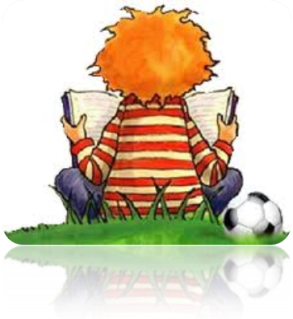 Βιβλία για την 5η & 6η τάξηΑγγελίδου, Μαρία. Καράβια που ταξίδεψαν τη φαντασία. Εκδ. Ίκαρος, 2014.Αρτζανίδου, Έλενα. Η πόλη του βασιλιά. Εκδ. Διάπλαση, 2007.Δαρλάση, Αγγελική. Το παλιόπαιδο. Εκδ. Πατάκης, 2014Κόντου, Μαριέττα. Συγγνώμη, μπορώ να σας πω κάτι; Εκδ. Μίνωας, 2014.Μαντουβάλου, Σοφία. Ο δάσκαλος με τα όνειρα στα μάτια. Εκδ. Πατάκης, 2015.Μαστρογιάννη, Ιφιγένεια. Χάρτινη αγκαλιά. Εκδ. Καλέντης, 2014.Μαυρομάτης, Άρης – Σταθοπούλου, Σοφία – Παπανικολάου, Αποστόλης. Τέχνη και Μαθηματικά. Εκδ. Λιβάνης, 2014.Μπίνιου, Αθηνά. Η κυρά της Αιξωνής. Εκδ. Πατάκης, 2015.Παπαθεοδώρου, Βασίλης. Ήταν το ίνδαλμά μου. Εκδ. Νομική Βιβλιοθήκη, 2015.Πλησή, Παναγιώτα. Μα, μπαμπά είναι χάλια! Εκδ. Κέδρος, 2014.Πριοβόλου, Ελένη. Μαζί. Εκδ. Καλέντης, 2014.Σβορώνου, Ελένη. Το πάτημα του Έλληνα. Εκδ. Κέδρος, 2014.Χωματίδη, Μάρα. Ο τρομερός Βέιν στον αστερισμό του κύκνου. Εκδ. Διάπλαση, 2009.Boyne, John. Μείνε εκεί που είσαι και μετά φύγε. Εκδ. Ψυχογιός, 2014.DiCamillo, Kate. Φλώρα & Οδυσσέας. Εκδ. Μεταίχμιο, 2014.Doyle, Robby. Τέλεια! Εκδ. Πατάκης, 2014.Greenwald, Tommy. Η κατασκήνωση και πως να τη γλιτώσετε. Εκδ. Ψυχογιός, 2014.London, Jack. Το κάλεσμα της άγριας φύσης. Εκδ. Μεταίχμιο, 2014.Pichon, Liz. Τομ Γκέιτς, έξτρα σπέσιαλ λιχουδιές (μπα...). Εκδ. Παπαδόπουλος, 2015.Stiefrater, Maggie. Spirit animals, Κυνηγημένοι. Εκδ. Διόπτρα, 2014.